Plan de Aprendizaje RemotoTrabajo de Síntesis: CómicTRABAJO DE SÍNTESIS: OPCIÓN CÓMIC Presentación En estas páginas presentamos indicaciones para elaborar la actividad de síntesis para el curso de Séptimo Básico. Se presenta a continuación el procedimiento para realizar un cómic y los temas de la asignatura que se deberán utilizar para realizar esta actividad de síntesis. Temas a escoger para la elaboración del comicTema 1. Evolución del ser humano, proceso de hominización (Guía Nº 1)Tema 2. Paleolítico y neolítico (Guía Nº 2)Tema 3. Primeras Civilizaciones. (Guía Nº 3)Antes de elegir tu producto debes tener a mano tus guías anteriores y revisar las capsulas de retroalimentación subidas YouTube: Retroalimentación guías 1 y 2 https://www.youtube.com/watch?v=DgdIshfxxl0&list=PLbk13K0hL25DDeqFtbMVVfaeno-a1qUhb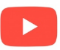 A continuación, se explica brevemente en qué consiste un cómicEl Cómic es una forma de expresión artística, a la vez que un medio de comunicación, que consiste en una serie de ilustraciones que, leídas en secuencia continua, permite al lector ordenar un relato de algún tipo. El cómic se concibe (entiende) como una manera de narrar una historia a través de imágenes y que casi siempre incluye algún diálogo o texto del narrador.Pueden ir enmarcados en viñetas, es decir, en recuadros cuya forma y estilo se corresponde (se relacionan) al contenido narrativo o temático que hay en su interior, y pueden contar con el apoyo del texto escrito o de signos y caracteres propios del género.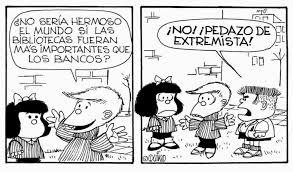 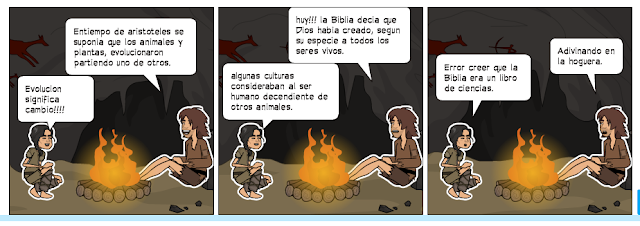     Indicaciones previasEs importante considerar los siguientes aspectos antes de elaborar el cómicRevisar los temas de las tres guías anteriores. Considerar también las cápsulas realizadas por tu profesor/a de asignatura en las redes sociales del liceo (canal de YouTube y página web).Seleccionar uno de los temas/guías aprendidos.Elaborar un guión y un bosquejo para cada viñeta (10 en total)Considerar los aspectos exigidos en la rúbrica de evaluación. Se anexa un chequeo para verificar que cumple con los indicadores.Prepara tu creatividad y ¡a empezar! Procedimiento: Elabore un cómic que refleje sus aprendizajes de los temas tratados en las guías precedentes, siguiendo estas indicaciones:Realice un cómic de 10 viñetas, cada una de las cuales debe tener imagen y texto.El cómic debe tener la estructura de inicio, desarrollo, clímax y desenlace de la historia.La historia narrada en el cómic debe incluir la información de las guías aprendidas en la asignatura.El cómic debe presentarse de manera creativa, evidenciando una presentación novedosa de los temas tratados, ya sea planteando nuevas perspectivas, relacionando el tema con el contexto actual, planteando soluciones a problemas concretos, etc.El cómic deberá presentar buena ortografía, caligrafía y redacción.A continuación, te presentamos UN TUTORIAL para realizar un cómic https://www.youtube.com/watch?v=nOqsUThNpL4AUTOEVALUACIÓN Es importante que identifiques el nivel de avance personal que has logrado. Para ello contesta a conciencia esta autoevaluación, marcando de 1 a 7, en donde 1 es muy en desacuerdo y 7 es completamente de acuerdo:RúbricaNombre Estudiante:Nombre Estudiante:Asignatura:Historia, geografía y ciencias socialesHistoria, geografía y ciencias socialesHistoria, geografía y ciencias socialesHistoria, geografía y ciencias socialesHistoria, geografía y ciencias socialesHistoria, geografía y ciencias socialesGuía:Trabajo síntesis CómicTrabajo síntesis CómicTrabajo síntesis CómicN°44Docente(s):Juan David Galaz MorenoJuan David Galaz MorenoJuan David Galaz MorenoJuan David Galaz MorenoJuan David Galaz MorenoJuan David Galaz MorenoFecha:Curso:Curso:Curso:7°AAprendizajes esperados que se evaluarán:Explicar el proceso de hominización reconociendo las principales etapas de la evolución de la especie humanaComprender las diversas teorías del origen de la especie humanaExplican cómo el uso de herramientas, el descubrimiento del fuego y el desarrollo del lenguaje, el arte y la religión permitieron a los seres humanos primitivos adaptarse a su medio y transformarlo.Explicar que el surgimiento de la agricultura, la domesticación de animales, la sedentarización, la acumulación de bienes y el desarrollo del comercio, fueron procesos de larga duración que revolucionaron la forma en que los seres humanos se relacionaron con el espacio geográfico.Caracterizar el surgimiento de las primeras civilizaciones reconociendo que procesos similares se desarrollaron en distintos lugares y tiempos.Aprendizajes esperados que se evaluarán:Explicar el proceso de hominización reconociendo las principales etapas de la evolución de la especie humanaComprender las diversas teorías del origen de la especie humanaExplican cómo el uso de herramientas, el descubrimiento del fuego y el desarrollo del lenguaje, el arte y la religión permitieron a los seres humanos primitivos adaptarse a su medio y transformarlo.Explicar que el surgimiento de la agricultura, la domesticación de animales, la sedentarización, la acumulación de bienes y el desarrollo del comercio, fueron procesos de larga duración que revolucionaron la forma en que los seres humanos se relacionaron con el espacio geográfico.Caracterizar el surgimiento de las primeras civilizaciones reconociendo que procesos similares se desarrollaron en distintos lugares y tiempos.Puntaje Ideal27 puntosInstrucciones:Lea cuidadosamente cada una de las instrucciones que se dan para realizar la actividadEnvíe el documento guardado bajo el siguiente formato:nombre_apellido_curso_asignatura, (ejemplo valeska_moya_4a_historia).Intente resolver esta guía a la brevedad, enviándola a sus profesores al email jdgalazmoreno@gmail.com . Si tiene dudas puede formularlas a este correo o al Instagram @historia_bhaLe recordamos revisar la rúbrica de evaluación con que se corregirá esta guía, ésta incluye un cuadro de chequeo para verificar que cumple con todos los indicadores solicitados para que tenga en cuenta la forma en que se asignará puntaje a sus respuestas (se incluyen en la última página). Recuerda responder tu autoevaluación, ya que está considerado dentro del puntaje finalEl trabajo, en caso de ser elaborado en tu cuaderno, éste debe ser realizado con lápiz pasta, tinta, scripto, marcador u otros que sean legibles. De no ser así, no será revisado.CUADRO RESUMEN COMICCUADRO RESUMEN COMICCUADRO RESUMEN COMICCUADRO RESUMEN COMIC¿Qué es?El cómic es un tipo de narración que se entrega por medio de imágenes acompañadas o no de texto. El cómic es un tipo de narración que se entrega por medio de imágenes acompañadas o no de texto. 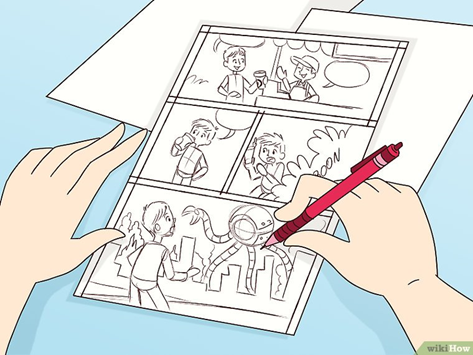 CaracterísticasCaracterísticasCaracterísticasCaracterísticasViñetasLas viñetas son los cuadros más grandes que contienen dibujos y texto y se leen de izquierda a derecha. 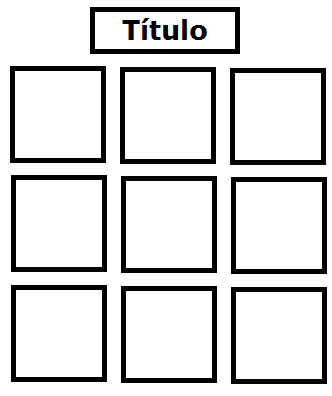 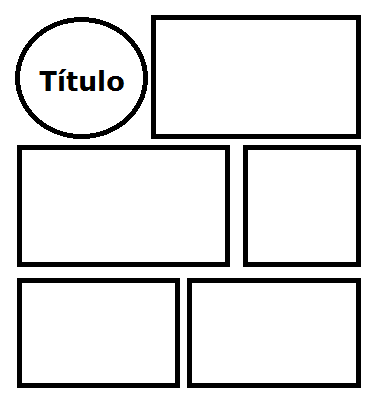 NubesLos globos o nubes son cuadros más pequeños (cuadrados o redondeados) que contienen los diálogos de los personajes. Afirmación o negación: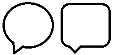 Pensando 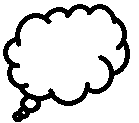 Exclamando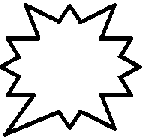 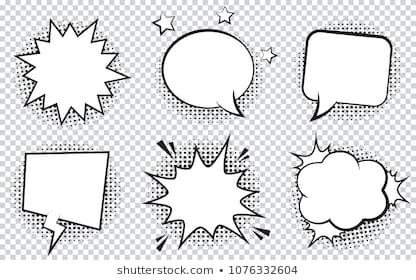 Indicadores12345671. He podido elaborar mi guía en un lugar tranquilo. 2. Considero que he logrado aprender al desarrollar la guía, cumpliendo el OA (Objetivo de Aprendizaje) planteado.3. Creo que puedo explicar lo aprendido a algún miembro de mi familia.4. Las preguntas/actividades me parecieron adecuadas a mi nivel de aprendizaje.5. Las preguntas/actividades me parecieron desafiantes.6. Los textos me parecieron comprensibles.7. La guía tiene una extensión adecuada.Sugerencias. Plantea aquí lo que consideres necesario para mejorar las guías y/o el proceso de aprendizaje a distancia en general:Sugerencias. Plantea aquí lo que consideres necesario para mejorar las guías y/o el proceso de aprendizaje a distancia en general:Sugerencias. Plantea aquí lo que consideres necesario para mejorar las guías y/o el proceso de aprendizaje a distancia en general:Sugerencias. Plantea aquí lo que consideres necesario para mejorar las guías y/o el proceso de aprendizaje a distancia en general:Sugerencias. Plantea aquí lo que consideres necesario para mejorar las guías y/o el proceso de aprendizaje a distancia en general:Sugerencias. Plantea aquí lo que consideres necesario para mejorar las guías y/o el proceso de aprendizaje a distancia en general:Sugerencias. Plantea aquí lo que consideres necesario para mejorar las guías y/o el proceso de aprendizaje a distancia en general:Sugerencias. Plantea aquí lo que consideres necesario para mejorar las guías y/o el proceso de aprendizaje a distancia en general:IndicadoresChequeo del estudiante(marca si lo hiciste)Logrado 3 puntos Parcialmente logrado 2 puntosInsuficiente 1 puntoNo logrado 0 puntoPuntaje parcialIMÁGENES TEXTOSLa imágenes han sido correctamente seleccionadas vinculándose (relacionándose) adecuadamente con el texto.La relación entre imágenes y textos se presenta adecuadamente en un 75% del total de viñetas Las imágenes no están relacionadas con el texto. No presenta imágenes y/o textosVIÑETASEl cómic se compone numéricamente de 10 viñetasEl cómic se compone numéricamente de 9 viñetasEl cómic se compone numéricamente de 8 viñetasEl cómic se compone numéricamente de 7 viñetas o menosCREATIVIDADEl cómic presenta una propuesta novedosa, ya sea: plantear nuevas perspectivas, relacionar el tema con el contexto actual o plantear soluciones a problemas concretos. El cómic presenta una propuesta novedosa, pero no se relaciona directamente con los contenidos. El cómic carece de una propuesta novedosa. No tiene relación con los contenidos. No aplicaINFORMACIÓNEl cómic contiene información comprensible y fidedigna, directamente relacionada con el contenido de las guías previas.El cómic contiene la mayor parte de la información las guías previas, de manera comprensible y fidedigna.  El cómic presenta información insuficiente y/o errada de las guías previas.El cómic no presenta información de las guías previas.ESCRITURA-GRAMÁTICAEl cómic no presenta errores ortográficos ni gramaticalesEn el cómic se presentan algunos errores (1 a 3) ortográficos y/o gramaticalesEn el cómic se presentan (de 4 a 6) errores ortográficos y/o gramaticales.En el cómic se presentan más de 7 errores ortográficos y/o gramaticales.ESTRUCTURAEl cómic presenta la estructura de inicio, desarrollo, clímax y desenlace. El cómic presenta  errores en la estructura, pero mantiene coherencia en cada una de sus partes.El cómic presenta en su estructura la ausencia de uno de los elementos de: inicio, desarrollo, clímax o desenlace.El cómic presenta en su estructura la ausencia de dos o más de los elementos de: inicio, desarrollo, clímax o desenlace.Fecha de entregaEnvía el archivo en el plazo indicado o fuera del plazo pero con justificación.Envía el archivo con un día de retraso sin justificación.Envía el archivo con más de un día de retraso y sin justificación.-AutoevaluaciónRealiza la autoevaluación completa.Realiza la autoevaluación parcialmente.-No respondeFormato de entregaEnvía el archivo nominado como se señala en las instruccionesEnvía el archivo con datos incompletos.Envía el archivo sin el nombre del estudiante.-ObservacionesPuntaje finalPuntaje final